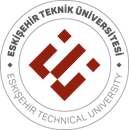 T.C.ESKİŞEHİR TEKNİK ÜNİVERSİTESİ
MÜHENDSİLİK FAKÜLTESİKimya Mühendisliği Bölüm Başkanlığına.../.../2019Bölümünüz …………….……… numaralı Lisans öğrencisiyim. Aşağıda belirttiğim öğretim üyesinin 2019-2020 öğretim yılında KMH429 Kimya Mühendisliğinde Seçme Konular ve KMH434 Kimya Mühendisliği Uygulamaları dersleri kapsamında tez danışmanım olması isteğimi bilgilerinize sunar, gereğini saygılarımla arz ederim.         									ÖĞRENCİ             					   		       	            ADI SOYADI                                                                                                                                                 İMZAÖĞRETİM ÜYESİ ADI SOYADI  	:ONAYI		: